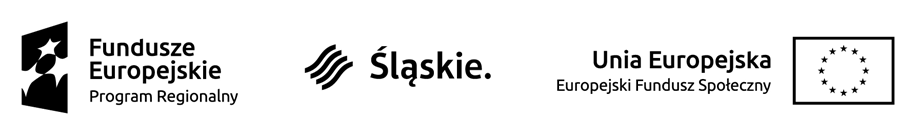 ZAŚWIADCZENIE O ZATRUDNIENIU.................................	............................................Pieczęć zakładu pracy	Miejscowość, dataNiniejszym zaświadczam, żePan/i ...........................................................................................................................................(imię i nazwisko)Zameldowany/a .........................................................................................................................legitymująca się dowodem osobistym nr  ...................................................................................Jest  zatrudniony/a  w  ......................................................................................................................................................................................................................................................................(pełna nazwa i adres zakładu pracy)Na podstawie (podkreślić właściwe):umowy o pracę:na czas nieokreślonyna czas określony od……………………….do………………………( min. 3 miesiące)Pan/i nie jest / jest w okresie wypowiedzenia*.Okres wypowiedzenia upływa z dniem ......................................................umowy cywilno-prawnej:umowy zlecenia od ………………………do……………………………… (min. 3 miesiące)umowy o dzieło.Potwierdzam, że osoba wyżej wskazana posiada wykształcenie ………………………………..W	przypadku	podania	danych	niezgodnych	z	prawdą	wystawca	niniejszego zaświadczenia ponosi odpowiedzialność według art.233 Kodeksu Karnego.* (niepotrzebne skreślić)…………..........................................................................(Pieczęć i podpis osoby upoważnionej)„Kompetencje XXI wieku – regionalny program podnoszenia kwalifikacji językowych i ICT”Projekt współfinansowany przez Unię Europejską w ramach Regionalnego Programu Operacyjnego
 Województwa Śląskiego na lata 2014-2020 ze środków Europejskiego Funduszu SpołecznegoStrona 1 z 1